The Mystery of the Crumpsall Lane WallHello Detectives! It is Friday and I am feeling very tired now!But I think today is the day we find out who drew on the wall!Here is my new suspect listHere it is!     Your final ClueWe know the suspect is one of the last 4 teachers, I need your help to crack the final code and then we can send the suspect to the police!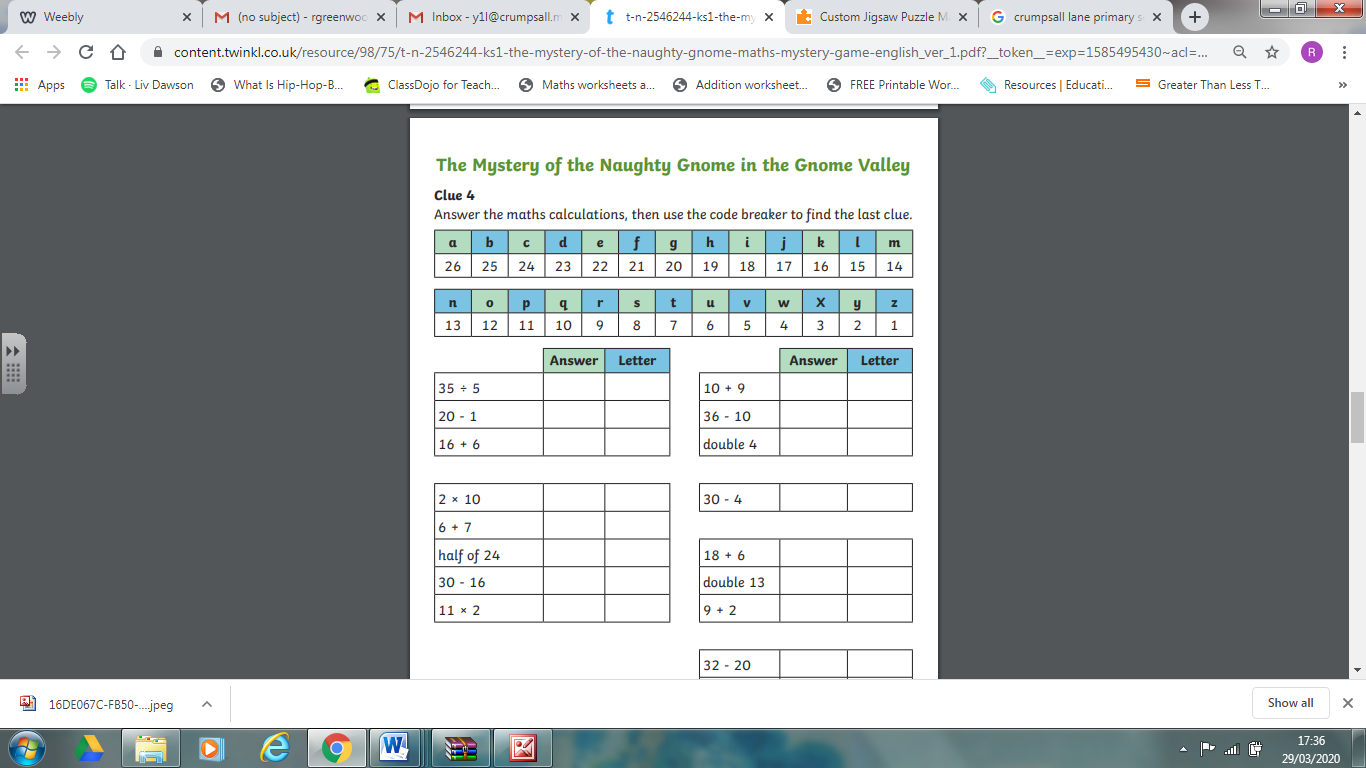 TeacherGenderYear group taughtHeightMrs OwensFemaleYear 119 CMMrs CassidyFemaleYear 118 CMMs Ahmad FemaleYear 116 CMMiss EdwardsFemaleYear 219 CM13+1=15+3=5+3=4+4=20+2=20+3=2+2=20+6=5+4=21+2=3+5=